Colegio Cristiano Emmanuel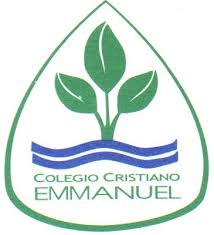 Ciencias Naturales Séptimo Prof. Cynthia Serrano Faúndez PLAN PREVENTIVOGUIA DE TRABAJO SEMANA 5FECUNDACIÓN Y EMBARAZONombre: ______________________________________________________________________ Curso: ______Queridos estudiantes: El objetivo TRABAJAREMOS con esta actividad es: OA 2: Explicar la formación de un nuevo individuo, considerando: El ciclo menstrual (días fértiles, menstruación y ovulación). La participación de espermatozoides y ovocitos. Métodos de control de la natalidad. La paternidad y la maternidad responsables.ACTIVIDADES 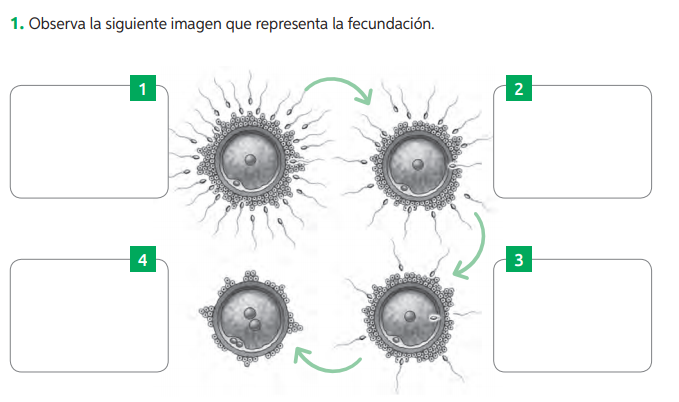 3. Elabora una tabla en el que expliques las características principales de cada trimestre del desarrollo embrionario,fetal. 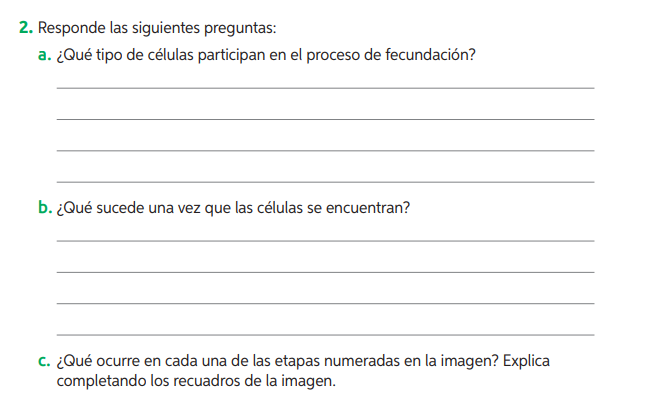 4. Observa el gráfico y determina el tamaño y la masa aproximados para cada una de las semanas de gestación del niño o niña. 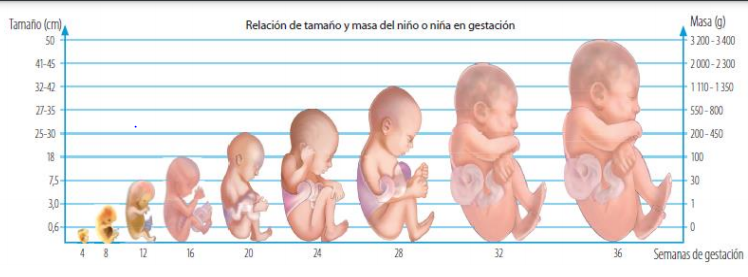 a- Según la gráfica, ¿durante qué semanas se evidencia un mayor incremento de la masa del bebé? 